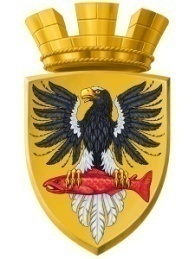                           Р О С С И Й С К А Я   Ф Е Д Е Р А Ц И ЯКАМЧАТСКИЙ КРАЙП О С Т А Н О В Л Е Н И ЕАДМИНИСТРАЦИИ ЕЛИЗОВСКОГО ГОРОДСКОГО ПОСЕЛЕНИЯот  16.  05.  2016					        № 386  -п       г. Елизово	Руководствуясь п.2 ст. 3.3, п.4 ст. 3 Федерального закона от 25.10.2001 N 137-ФЗ "О введении в действие Земельного кодекса Российской Федерации", ст. 39.20, Земельного кодекса Российской Федерации, Федеральным законом от 06.10.2003 N 131-ФЗ "Об общих принципах организации местного самоуправления в Российской Федерации", Уставом Елизовского городского поселения, принимая во внимание свидетельство о праве на наследство по закону от 26.10.1982, на основании заявления Косенко А.М.ПОСТАНОВЛЯЮ:1. Предоставить в собственность бесплатно  Косенко Александру Михайловичу, земельный участок с кадастровым номером 41:05:0101007:1905, площадью 1132 кв.м, с разрешенным использованием – индивидуальные жилые дома, категория земель – земли населенных пунктов.2. Косенко А.М. обеспечить государственную регистрацию права собственности на вышеуказанный земельный участок.3. Управлению делами администрации Елизовского городского поселения (Т.С. Назаренко) разместить настоящее постановление в информационно - телекоммуникационной сети «Интернет» на официальном сайте  администрации Елизовского городского поселения.4. Контроль за исполнением настоящего постановления возложить на Руководителя Управления архитектуры и градостроительства администрации Елизовского городского поселения О.Ю.Мороз.Глава администрации Елизовского городского поселения                                                Д.Б. ЩипицынО предоставлении в собственность бесплатно земельного участка с кадастровым номером 41:05:0101007:1905 Косенко А.М.  